VSTUPNÍ ČÁSTNázev moduluVodovodní přípojka a vodoměrná sestavaKód modulu36-m-3/AM11Typ vzděláváníOdborné vzděláváníTyp moduluodborný teoretickýVyužitelnost vzdělávacího moduluKategorie dosaženého vzděláníH (EQF úroveň 3)L0 (EQF úroveň 4)Skupiny oborů36 - Stavebnictví, geodézie a kartografie39 - Speciální a interdisciplinární oboryKomplexní úlohaVodovodní přípojka a vodoměrná sestavaObory vzdělání - poznámky36-52-H/01 Instalatér39-41-L/02  Mechanik instalatérských a elektrotechnických zařízeníDélka modulu (počet hodin)8Poznámka k délce moduluPlatnost modulu od30. 04. 2020Platnost modulu doVstupní předpokladyAbsolvování modulů Domovní vodovod a Montáž rozvodů domovního vodovodu.JÁDRO MODULUCharakteristika moduluObsahem modulu je teoretický popis způsobu provedení vodovodní přípojky, složení a osazení vodoměrné sestavy a druhů vodoměrů. Žák bude po ukončení modulu připraven po teoretické stránce popsat parametry vodovodní přípojky, rozlišovat způsoby napojení na vodovodní řad, popsat postup při zřizování vodovodní přípojky, složení vodoměrné sestavy a možnosti použití různých druhů vodoměrů.Očekávané výsledky učeníŽák:Popíše základní technické parametry vodovodních přípojek,Rozdělí způsoby napojení přípojky na vodovodní řad,Popíše postup při zřizování vodovodní přípojky,Popíše složení vodoměrné sestavy a vysvětlí účel jednotlivých částí sestavy,Popíše u jednotlivých druhů vodoměrů princip měření a možnosti jejich použití,Popíše zásady při umísťování vodoměrů.Obsah vzdělávání (rozpis učiva)Základní parametry vodovodních přípojek, Způsoby napojení na vodovodní řad,Materiály potrubí přípojek,Postup při zřizování vodovodní přípojkyVodoměrná sestava, složení a účel jednotlivých částíDruhy vodoměrů (princip měření)Umístění vodoměrů.Učební činnosti žáků a strategie výukyVe výuce se doporučuje kombinovat níže uvedené metody výuky.Metody slovní:monologické metody (popis, vysvětlování, výklad),dialogické metody (rozhovor, diskuse),metody práce s učebnicí, knihou, odborným časopisemMetody názorně demonstrační:předvádění,demonstrace obrazů statických,projekce statická a dynamická.Učební činnosti žáků:Žáci v rámci teoretické výuky:pracují s katalogy výrobců a další odbornou literaturou a prohlížejí si fotografie jednotlivých způsobů napojení přípojky na vodovodní řad, druhů vodoměrů a schéma skladby vodoměrné sestavy,učí se charakterizovat jednotlivé způsoby připojení přípojky na vodovodní řad, jednotlivé armatury ve vodoměrné sestavě,jmenují jednotlivé parametry vodovodní přípojky,na snímku napojení přípojky na vodovodní řad pojmenují jeho jednotlivé části,na snímku vodoměru pojmenují jeho jednotlivé části.Zařazení do učebního plánu, ročníkVýuka probíhá ve vyučovacích předmětech Instalace vody a kanalizace a Odborný výcvik. Doporučuje se vyučovat ve třetím ročníku.VÝSTUPNÍ ČÁSTZpůsob ověřování dosažených výsledkůPísemné a ústní zkoušeníOvěřování probíhá ústně a písemně v rámci teoretické výuky ve vyučovacím předmětu Instalace vody a kanalizace (Odborný výcvik). Hodnoceno je využívaní odborné terminologie, odborná správnost odpovědí.Kritéria hodnoceníKritéria hodnocení využitelná pro hodnocení v rámci teoretické výuky:Popis základních technických parametrů vodovodních přípojek,Rozdělení způsobů napojení přípojky na vodovodní řad,Popis postupu při zřizování vodovodní přípojky,Popis složení vodoměrné sestavy a vysvětlení účelu jednotlivých částí sestavy,Popis u jednotlivých druhů vodoměrů principů měření a možnosti jejich použití,Popis zásad při umísťování vodoměrů.Doporučená literatura1.  ADÁMEK, Miroslav a Aleš JUREČKA. Instalace vody a kanalizace II: pro obor vzdělávání Instalatér. 2., aktualiz. vyd. Praha: Informatorium, 2011. ISBN 978-80-7333-086-62. CHEJNOVSKÝ, Pavel. Zdravotní vodohospodářské stavby: pro 3. ročník SOŠ stavebních. Praha: Sobotáles, 2010. ISBN 978-80-86817-40-83. LUPTÁK Ladislav. Učební text pro obor Instalatér, 3. ročník [online]. Brno: Střední škola polytechnická, Brno, Jílová 36g, 2016, ISBN 978-80-88058-32-8. Dostupné z: https://ejilova.publi.cz/.4. Žabička, Z. – Vrána, J.: Zdravotnětechnické instalace. Brno ERA group spol. s r. o. 2009, ISBN 978-80-7366-139-7.PoznámkyObsahové upřesněníOV RVP - Odborné vzdělávání ve vztahu k RVPMateriál vznikl v rámci projektu Modernizace odborného vzdělávání (MOV), který byl spolufinancován z Evropských strukturálních a investičních fondů a jehož realizaci zajišťoval Národní pedagogický institut České republiky. Autorem materiálu a všech jeho částí, není-li uvedeno jinak, je Petr Pazdera. Creative Commons CC BY SA 4.0 – Uveďte původ – Zachovejte licenci 4.0 Mezinárodní.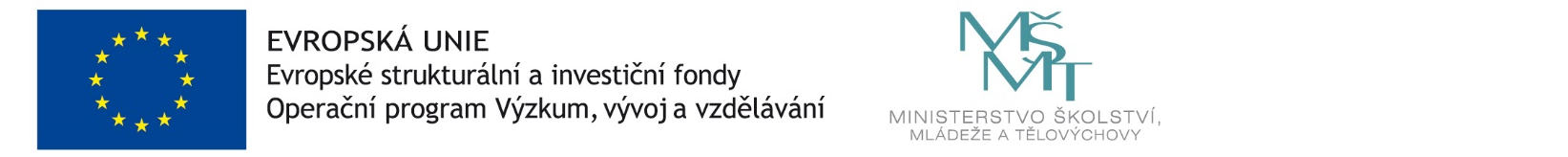 